О Плане противодействия коррупции Управления Федеральной службы по надзору в сфере связи, информационных технологий и массовых коммуникаций по Чувашской Республике – Чувашии на 2016 – 2017 годыВ целях реализации Указа Президента Российской Федерации от 1.04.2016 № 147 «О Национальном плане противодействия коррупции на 2016 - 2017 годы, во исполнение приказа Федеральной службы по надзору в сфере вязи, информационных технологий и массовых коммуникаций от 16.05.2016 №140 «Об утверждении Плана Федеральной службы по надзору в сфере вязи, информационных технологий и массовых коммуникаций по противодействию коррупции на 2016-2017 годы»  п р и к а з ы в а ю:1. Утвердить прилагаемый План противодействия коррупции Управления Федеральной службы по надзору в сфере связи, информационных технологий и массовых коммуникаций по Чувашской Республике – Чувашии на 2016 - 2017 годы (далее – План).2. Ответственным исполнителям принять меры по безусловному выполнению мероприятий Плана.3. Контроль за исполнением настоящего приказа оставляю за собой.Врио руководителя 								          Н. В. Сергеев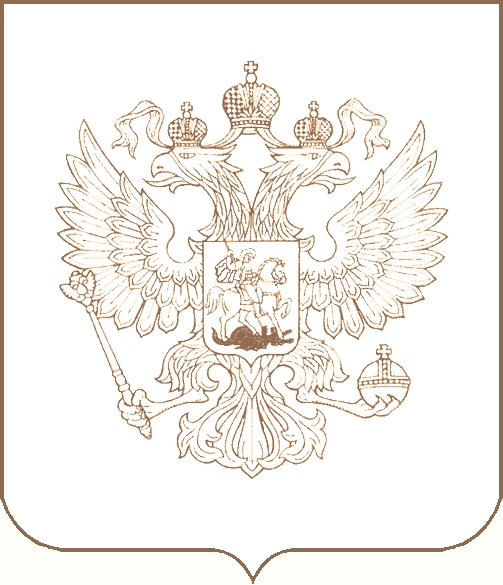 РОСКОМНАДЗОРУПРАВЛЕНИЕ ФЕДЕРАЛЬНОЙ СЛУЖБЫ ПО НАДЗОРУ В СФЕРЕ СВЯЗИ, ИНФОРМАЦИОННЫХ ТЕХНОЛОГИЙ И МАССОВЫХ КОММУНИКАЦИЙПО ЧУВАШСКОЙ РЕСПУБЛИКЕ - ЧУВАШИИП Р И К А З30.05.2016                                                                                                                   № 55г. Чебоксары